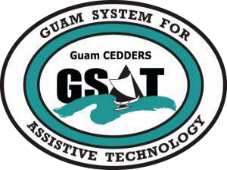 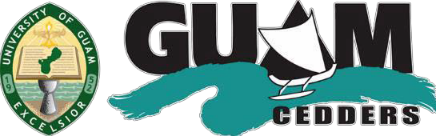 University of Guam CEDDERS—Guam System for Assistive Technology
Advisory Council Membership Meeting
Tuesday, January 24, 2017; 3:30PM-5:00PM • House 19, Dean’s Circle, UOG(X) Rudy Ignacio, Chairperson(X) Barbara Johnson, Vice-Chairperson(X) Lou Mesa, Secretary( ) Dawn Maka, Member-at-Large(X) Josephine Cortez(X) Evelyn Duenas(X) Tom Manglona(X) Carol Cabiles (GLSC-DLC)(X) Rosanne Ada (GDDC)(X) Ben Servino (DISID-DVR, DSS)( ) Jack Larimer (GDOE)(X) Phyllis Topasna (AJC, GDOL)(X) Evangelis Babauta (ASL Interpreter)  (X) Leah Abelon(X) Terrie Fejerang(X) Mary KiddMinutesCall to Order / Introductions
Rudy Ignacio called the meeting to order at 3:30PM, followed by introductions.
Review Minutes: October 18, 2016
Lou Mesa made a motion to approve the October 18, 2016 minutes. Evelyn seconds the motion. Approved by acclamation.
Old BusinessConference and Fair Committee Report 
Mary Kidd announced that the Fair is confirmed for Saturday March 4, 2017 from 10:00am– 2:00pm at the Micronesia Mall Center Court. She discussed the content of the program. 15 minutes are given for each entertainer.  The MC will invite people to visit the vendor tables and vendors are also provided the opportunity to talk about who they are and the services they provide.  In the previous meetings, Ben Servino suggested several people to MC the fair, this includes Tony Lamorena, Chris Barnett, and Andy Wheeler. Leah shared that Tony Lamorena is unable to MC and that Joe Duenas can take his place. Lou suggested going down from what was initially proposed. Mary agreed that they will follow the list and go down until one confirms. Potential MC include: Andy Wheeler (KUAM), Louise Muna Borja (Senator), Janella Carrera (PNC), Clint, and Jason Salas (KUAM). Lou Mesa recommended that we have two MCs, due to exhaustion and both can bounce off from each other. In exchange for survey forms, promotional items will be given during the fair.A.T Conference and Fair Theme
Conference will be on Friday, March 10, 2017 at the Westin Resort Guam from 8AM-4PM. Breakfast and lunch will be served.  Mary contacted Paratransit regarding having transportation available during the Fair, they said that there are no changes in transportation.  Evelyn advised to contact GRTA directly for a definite answer. Mary will contact GRTA. Mary showed the Council a draft Conference Agenda. She contacted possible presenters to present in the Panel.
Panel A: AT in the Workplace Recommendations - Andy Arceo, Gerald Cruz, Jason Fukuda, Jay Fenwick, Vicente Borja, Ben Servino, and left it open to others. 
Panel B: AT in the Community Recommendations - West Care for support services for families. Carol Cabiles asked the council what topics GLSC-DLC can present on. Leah recommended reasonable accommodations at work. Lou suggested, Law on AT, new changes, and movement with Law and Policies. Carol added that we could possibly include lawsuits examples and how judges’ rule related to AT not necessarily local cases but national cases in due process as a topic.  She said that Atty. Eric Miller or Atty. James Baldwin may be the Attorney presenter for Guam Legal Services.  Mary discussed lunch and video. Lou suggested a video relating to the Conference theme. Leah suggested advance AT videos. Lou added that we can showcase videos about AT currently in the making but will be made available sometime in the future.  Lou recommended, that along with oral instructions, to have written instructions also place on the table.
Theme:  In referencing the theme “AT4ALL”, Mary mentioned that to the public eye, people who are not technologically savvy, may not be very clear.  We looked at #assistivetechnology on the internet browser and several AT devices were shown.  If we went to #at4all it was taking us to athletic trainers.  Terrie said that if the flyer showing the theme #at4all was shown at the senior center, they’re not going to get it.  She pointed out that we’re trying to be accessible to all sectors of the community, this include making the words clear and maybe even put an asterisk on assistive technology, as not a lot of the community know about assistive technology. 
Terrie emphasized keeping the theme simple and to get the message quickly to a broader audience.  Lou mentioned that when the committee decided to go with the hashtag “at4all” we were looking for where technology is now and where technology is going to go.   Things have changed in the way we communicate that’s people are using hashtag.  Technology with the seniors and where we are now is totally different to where technology is with our youth. The posters will already have the Guam System for Assistive Technology. We decided not to use caption but maybe we may want to do that. We can consider leaving it as “#at4all” for those familiar with what the hashtag is, and maybe putting a caption #assistivetechnology4all underneath to capture the younger and older audience: Terrie said that when flyer was done and showed it to some people the reaction is “what are you talking about?” She added that things are always evolving and it’s getting people to move but we need people to come and see.  Leah explains that the purpose of having a hashtag is for quick search, so if you type #assistivetechnology on internet browser or social media platform, anything involving assistive technology will display on your screen, whether it be posts, conferences or images of assistive technology. Lou shared the theme during the NDEAM conference: #inclusion works. (samples shown on the screen).  The Council took theme to a vote:#Assistive Technology For All: 7 votes#assistive technology 4 all: 2 votesReports
Quarterly report (handouts provided will be reviewed).
New BusinessElection of a Member-at-Large
Looking at the attendance, Josephine Cortez had attended 3 of the 4 meetings, thereby being the only one qualified for the vacant position.  Evelyn asked if transportation is an exceptional absence because it’s not intentionally done. What constitutes as excusable absence is stated on the bylaws. (The Council was provided with Bylaws) Lou stated that another form of participating in the meeting is through teleconference call.  Documenting the absence is important in order to make a discretion, if noted as an excuse absence, put in more details as why it was an excused absence. Lou nominates Josephine Cortez for member-at-large, Josie accepts the nomination. Tom seconds the motion.  Lou requested to be contacted regarding the Council meetings by home phone or email.
Recruitment of Members – Refer to Guam System for Assistive Technology Advisory Council By-Laws (Adopted April 19, 2016) . Leah ask the council for any prospective individuals who may be interested in becoming members and looking at representation from the various disability groups. (Refer to the Advisory Council Bylaws.)  Lou said that the GSAT Fair will allow an opportunity to recruit members, and advised that someone should be available to do the recruitment.
Assistive Technology Equipment Suggestions (Deadline: January 27th, 2016) Leah requested ideas from the council on AT that is found in the market and are not in equipment library.  Carol has been reading some AT articles, that include kids with eyeglasses that have Down syndrome.  Their nose bridge is different so there is a parent that did a prototype of a nose bridge for eyeglasses, there were adapted toys.  There was a project for engineers during Christmas where toys were adapted for children with special needs.
V. Open Discussion / Announcements
Lou announced the 10th Annual Autism Fair on April 8 from 10-2PM at Agana Shopping Center.  Entertainment will highlight those in the spectrum both children and adults. Besides the children exhibit, activities will be more interactive.  She encourages to light it up blue in showing solidarity for those effected with Autism.  She asked that if they come to the Fair to wear Blue.   If you and your staff at work are wearing blue, take a photo and send it to Lou to post into facebook.

VI. Adjournment
The meeting was adjourned at 5:05PM. The next membership meeting will be on April 18, 3:30-5:00PM